جدول الساعات الدراسية والمكتبية – قسم علم الحيوان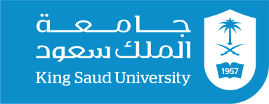 الفصل الدراسي الأول للعام الجامعي 1442هـ( د.دينا محمود أحمد)وكيلة القسم / أ. د. ابتسام العليان                التوقيع/8-98-99-1010-1110-1111-1212-112-112-11-21-22-3الأحدالمقررResearch workResearch workResearch workResearch workResearch workResearch workResearch workResearch workResearch workResearch workResearch workالأحدالقاعةالأحدرقم الشعبةالاثنينالمقرر311 ZOO311 ZOO311 ZOO212 ZOO lab212 ZOO lab212 ZOO lab512 ZOO Lab512 ZOO Lab512 ZOO Lab512 ZOO Lab512 ZOO Labالاثنينالقاعة         ------------         ------------         ------------ G028 G028 G028G028G028G028G028G028الاثنينرقم الشعبة6456364563645636455664556645566459364593645936459364593الثلاثاءالمقررResearch workResearch workResearch workResearch workResearch workResearch workResearch workResearch workResearch workResearch workResearch workResearch workالثلاثاءالقاعةالثلاثاءرقم الشعبةالاربعاءالمقرر512 ZOO512 ZOO512 ZOOOffice hourOffice hour700 ZOO600 ZOO600 ZOOOffice hourOffice hourOffice hourالاربعاءالقاعةG108      G108      G108      3rd floor 1143rd floor 1143rd floor 1143rd floor 1143rd floor 1143rd floor 1143rd floor 1143rd floor 114الاربعاءرقم الشعبة
64592
64592
64592570445730457304الخميسالمقرر565 ZOO565 Lab565 Lab565 Lab212 ZOO212 ZOOOffice hoursOffice hoursOffice hoursOffice hoursOffice hoursالخميسالقاعةG108G028G028G028------------------------------------------الخميسرقم الشعبة
646466464764647646476455564555